Investigating the Ethics of Big Data and Data Mining                         Dr. Ajay Lala                                                                                                        Pinkal Jain                              Professor                                                                                                   Assistant Professor                      Department of CSE                                                                                           Department of CSE Gyan Ganga College of technology, Jabalpur                                           Gyan Ganga College of technology, Jabalpur                        ajaylala@ggits.org                                                                                          pinkaljain@ggct.co.inABSTRACTBig Data and Data Mining analysts are a growing methodology for analysing data, extracting information, and relating it to other information in a variety of application domains. However, dealing with the vast volumes of data that are already available presents numerous difficulties in the context of public policy. To assess this heterogeneous and multi-sourced data, new techniques and technologies must be developed. Therefore, it is crucial for both individuals who utilise big data and data mining, as well as those who are the target of its usage, to identify and investigate its ethical implications. The ethical issues raised by big data analytics were elucidated by practitioner specialists who served as the foundation for our study methodology. In addition to making a substantial theoretical contribution to the literature on information systems, our developing empirical insights help to shape management and policy guidelines for employing big data and data mining analytics and reaping their ethical benefits.Keywords-Big data ethics, Data mining ethics, Awareness, Privacy, SecurityI.INTRODUCTIONEvery industry in the world, from business to emergency services to health care to science and space, has been dramatically altered by the use of big data analytics in how they manage and carry out their daily operations. All of these areas are now able to forecast future outcomes, make better key decisions, and take more efficient actions thanks to big data analytics. Businesses now have the ability to gather, access, and use customer data, and even influence their behaviour. Big data is being used extensively across many industries, particularly in business to compile client information and obtain access to their private data, which they retain and use to their advantage. This data covers security, ideas, conduct patterns, and hobbies. The majority of the time, this information is acquired and accessed without the consent or awareness of their customersinformation, interpersonal connections, etc., they are combining big data analytical techniques.[1].Because big data can generate and make accessible to researchers vast volumes of different data much more quickly than "traditional" data, it has immense potential for science and society. Users of big data must take ethical considerations into account notwithstanding the possibility that exists. Due to the wide variety of information that big data holds, there is a higher danger of leakage. When working with extremely comprehensive and sensitive protected data, researchers and data access providers have been facing this problem for years. Big data experts may use industry-developed statistical disclosure control techniques as well as moral standards. We discuss the challenges, provide a few sources and techniques, and conclude with recommendations for secure access to enormous amounts of data. [10]No one definition of "big" data exists, but the general understanding is that it consists of multiple data sources that are combined or linked to create a single, very significant data stream. Big data is a term that describes the size of a dataset from multiple data sources connected by some type of link variable. These three qualities can be thought of as its three main components: volume, diversity, and speed. They are substantially larger and require a lot more computing power than social research databases. Combining several data sources results in diversity. Data on many different facets of people's lives are contained in a big dataset. For instance, digital tracking information may include information about retail outlets, location information from mobile devices, websites, etc.Big data certainly offer a lot of options, but this is not a generally positive perception. Like any other sort of data, big data has defects and issues, which have been thoroughly discussed1. Many ethical questions about consent and privacy have been raised in relation to big data. Given the complexity of these moral conundrums, a detailed analysis is not attempted here. It's also not intended to be a thorough guide on how to use big data morally. This essay looks at the ethical issues surrounding large data disclosure risk and the lessons that may be learned from the experiences of secure data access providers. The risk of disclosure is the possibility that some data subjects will be recognised. Protected information access services are widely offered in several places.These businesses specialised in collecting private and detailed information from significant sociological surveys as well as administrative and governmental surveys. Because of their sensitivity and level of information, these data sets might be instructive. In other words, there is a possibility that some data subjects will be able to be acknowledged once more. It makes sense to start with secure data access services when thinking about how to protect yourself from exposure to massive data because they have invested years in developing the infrastructure and technology to provide secure access to enormous amounts of data.Although this paper focuses on access to protected data in the UK, the techniques explained here are applicable throughout Europe and the US. Use of big data that is moral In this article, using big data ethically refers to ensuring that it doesn't obstruct scientific research. Although many other participants in the research process, such as the data source and the greater research community, may also suffer, the potential harm to the data subject is the case's main concern. Numerous institutions and writers have developed criteria for research ethics. Although they vary according to the academic discipline and the type of information, they have some characteristics:1. The research or project must contain some generally beneficial or beneficial component.2. Data security and confidentiality must be ensured.3. The research cannot be used to track down or hurt registered participants. The scientific community needs to establish its credibility.4. According to current ethical frameworks, these five criteria may be taken into account: the study methodology must be reliable; statistically sound results. Researchers who identify the usefulness or benefits of their work and urge that data must be protected and outcomes must be trustworthy make the case that a research endeavour should not damage vulnerable people. In order to avoid needing severe oversight, researchers need also build their credibility. The big data industry, which is engaged in this area, has a lot of discussion regarding ethics and the ethical use of data. In its search for ethical frameworks, big data could benefit from the field of social and administrative data, which already has a number of well-recognized ethical frameworks. Recent major investments in the ethical use of secure or legally required data were made by the British Statistics Authority. In order to achieve consistent and ethical research practises, the UK Statistics Authority has developed a comprehensive framework—a self-evaluation tool that enables researchers to carry out a detailed ethical examination of their research initiatives. The application process for ONS Protected Data requires this step, but it is recommended for all projects leveraging secondary data sources.II .Big Data Is Ethically NeutralLike all technologies, big data technology is ethically neutral even while it offers the ability to combine information and produce new goods and services for profit and better social benefit. In other words, it lacks a fundamental perspective on whether using it is good or bad, or what is right or wrong. Big data-based technology is lacking in a value framework. The only way to ensure that big data is utilised in a way that is consistent with the value systems of people and organisations is to ask and look for answers to ethical questions. Such discussions demand a thorough examination of fundamental concepts and the development of ethical opinions, both of which can be difficult. has numerous like good, bad, right and wrong. Every one of us has a unique set of moral values that, of course, differ from person to person. Since there is no common vocabulary between what we all personally think and what we, as participants in a joint enterprise, intend to do with big data, debates about it can be pointless. But the purpose of this book is not to mandate operational standards or to legislate judicial or legal changes. Corporate executives, managers, judges, and political leaders must be concerned about this. It isn't a book about corporate ethics in the traditional sense either. The two main goals in business are profit and innovation. An official practise of interest is only ethically scrutinised to the extent that it affects profitable operations and the continuous production of goods and services that satisfy customer needs.The basic social component of business, however, has only been highlighted recently by big data and social media. Since business includes the exchange of goods and services for assets, commonly in the form of money, it usually involves people. People have values as well. The purpose of this book is to provide a framework for ethical debates in work environments that will aid organisations in learning about these principles and acting in accordance with them. Corporate objectives and personal morals intersect thanks to big data enforcement. Big data is pushing commercial operations closer and closer into the lives of individual people as a result of the sheer amount, diversity, and speed at which data is being produced. Big data is being created, developed, sold, and managed in ways that are changing the way that words like privacy, reputation, ownership, and identity are commonly understood. Our identity, the evolution of personal privacy, data ownership, and how our online information paths affect our reputations—both online and offline—are radically reexamined in light of its sheer magnitude and pervasiveness. Organisations have access to a wealth of data about their clients, their activities, and almost every other measurable facet of their existence, from business to education and research to manufacturing to professional services. Prior to the explosive rise of big data technologies over the past five years, alterations to organisational procedures or practises only had a minimal, if any, immediate influence on the lives of their users. The availability of a customer's personal information typically depended on how many individuals or businesses had access to it. Now that big data is functioning at such a size and speed, such changes in policies and practises will spread ever more quickly and have a greater impact on more individuals. Therefore, modifications to corporate processes have a considerably higher effect on people's lives. Our daily lives are impacted by the extension of conventional activities in ways that are difficult for us to perceive, let alone regulate. The truth is that it is impossible to predict how the growing use of big data will affect regulations, social norms, economics, or reasonable expectations of everyday contact. And since these things are unknown, it is important to promote ethical discussion. One method to make sure the business discussions go well - and in your favour - is to have an open and transparent discussion about aligning principles and practises to balance the risks and advantages of big data innovation. The first step in learning how to engage these talks both "in space" and "out of space" is to recognise the points at which decisions become actions or ethical decision points.III. COMPARITIVE STUDY OF BID DATA AND DATA MININGIV.LITERATURE REVIEWNumerous studies demonstrate that, despite the fact that data mining has numerous benefits, it can be potentially dangerous when used to survey a person without their consent. Several publications cover the value of data mining for both corporate and public organisations. As a result of developments in computing and information technology, data mining is developing swiftly. In recent years, manual data collection methods have been replaced by digital technologies. These digital techniques include radio frequency identification (RFID), biometric tagging, cell phones, bar code readers, smart cards, and GPS location. The technique of gathering data has been improved by these devices.However, as computing and information technology advance, a lot of personal data is exposed and can be used without the owner's permission. With the current technology advancements, new ethical and privacy concerns are arising from data consumption, storage, and mining. Data mining ethical issues arise when people's data is examined. Despite the fact that the majority of public and private companies have strict privacy laws, government officials have the power to access personal data from both public and private databases. Austrian taxation serves as an example.The office (ATO) requested a waiver of privacy policies in order to collect personal information about a person's assets, employment, and earnings from several databases in order to carry out a tax fraud investigation. Although the main objective of this ATO programme is to catch tax evaders, utilising private financial information for other purposes is unethical and should never be done without permission. Even while government organisations might have a good reason for gathering personal data, doing so is frequently seen as unethical because it infringes on a person's right to privacy. Many governments all around the world conduct massive data mining operations with the aim of improving security, governance, and other social services.Government data mining programmes in the USA should adhere to laws and legal standards. The US government employs cutting-edge data mining techniques to prevent tragedies like 9/11. The study asserts that this practise might infringe people's civil and constitutional rights, including their freedom of speech and privacy. The study finds that although others have used this information to harm the reputations of well-known people, innocent people have been misidentified for terrorists and subjected to travel restrictions. For instance, the use of private information during the 2008 US presidential election damaged the reputations of candidates. Private and public entities' searches of countless people's personal medical records have always raised controversy. Obtaining medical information from a patient without his agreement is unethical, despite the fact that many researchers in the medical field use this information without the patient's prior knowledge. Before acquiring the information they are seeking, government agencies and medical researchers should inform the public. [5]V. ETHICAL IMPLICATIONS OF BIG DATAOne of the global industries with the fastest growth over the past 10 years has been information technology (IT). Millions of people work as professionals in fields related to IT. Recent improvements in data processing have opened up new possibilities for enhancing both the wellbeing of our communities and the lives of individual people.Data mining, predicting analytics tools, and other approaches provide the chance for profit. Large corporations are pursuing avenues to gather extensive data on consumers as a result. It demonstrates how businesses may come to understand the value of large data through data mining. Big data and data mining are portrayed as the most specialised branch in IT.A lot of ethical issues are brought up by big data analysis, particularly when businesses start selling their customers' data for uses other than those for which it was originally obtained. The ethical framework of today is entirely altered by the scope and ease of analysis. We can now accomplish things that were previously unthinkable, and the existing ethical and legal system cannot dictate what we should do. Despite the lack of black or white, experts concur on the following principles: [2] 1. Private customer information and identity must remain private: Privacy does not mean secrecy, as personal data may need to be reviewed based on legal requirements. but personal information obtained from a person with his consent must not be disclosed to other companies or individuals, so that they have traces of their identity. 2. Private Information Shared Must Be Treated Confidentially: Third-party companies share sensitive information—medical, financial, or location—and need restrictions on whether and how that information can be shared.3. Customers should have a transparent view of how our data is used or sold and the ability to control the flow of their private data between large, third-party analytics systems. 4. Big data should not interfere with human will: big data analysis can moderate and even define who we are before we decide. Companies need to think about what predictions and conclusions to allow and what not. 5. Big data must not institutionalize unfair biases, just as machine learning algorithms can absorb unconscious biases in a population and amplify them using training samples.We will certainly need to develop more principles as more effective technology becomes available. Data scientists, information designers, database managers and all participants in big data processing should make their voices heard in the ethical debate about data usage. Companies should discuss these issues openly in formal and informal forums. If people don't see ethics in their organization, they will disappear in the long run.A. Personal Data CollectionThe data may be sold to foreign businesses, government research institutes, or agencies, or the data thieves or data robbers may utilise the data for other reasons, such as data mining. This data may also be used for analysis by private companies, research institutes, and academic research centres. As a result, society and users face issues due to the potential harm brought on by inaccurate information or hasty decisions. Owners of data must consequently safeguard their privacy and confidentiality while also being made aware of the purposes for which their data is being used. Projects involving big data and data mining process personal data. The phrase "personal information" refers to data that can be used to directly or indirectly identify specific people by gathering details like a name that can be easily identified, an ID card number, or other identifying details.B. Ethical Issues on Selling Personal InformationData abuse refers to improper data use. It might be intentional or unintentional and is referred to as a "offence or activity" that breaches particular norms of conduct. Another problem associated with data misuse is data loss and abuse. Individuals suffer when sensitive information is made public. Criminals with ulterior motives who want to use this information for financial gain will always exist. There aren't any specialised machines to actively monitor and manage private personal information because large data is bigger. Big data analysis is sometimes helpful for those in the healthcare, education, and other sectors. Big data mining is a positive activity, but it's important to safeguard people's privacy when doing so. Technology helps us live better lives, but it can also get in the way on occasion. Email is a widely used form of communication among millions of individuals. But occasionally they receive mainly spam. In any case, if problems are caused by technology, we must develop new technologies. However, we should control and minimise any potential societal and technological issues. The biggest number of people gain more benefits through the data mining process. To lessen business issues with big data and data mining, people must safeguard their personal information against unethical uses. As a result, before entering any personal information, users must consider how, why, what portion of the data is processed, how long the data will be retained, etc. The security and privacy of big data, however, is one of the main issues with big data and data mining both personally and socially. since they are frequently utilised in our daily lives. On the basis of different facets of people, a great amount of information has been produced. Without sufficient security and privacy safeguards, data could be accidentally or purposefully disclosed. It may also put people in danger. We must also acknowledge that there are complex moral issues surrounding data that do not have simple solutions. Especially in light of how quickly the information world is evolving, this is frequently impossible.C .Privacy ConcernsBig data may hold the secret to a new era of business intelligence and personalised business services for organisations, managers, marketers, and analysts. Companies may extract and display hidden patterns and insightful information from a number of internal and external data sources using big data analytics. They may use this data to improve their processes, streamline operations, acquire a competitive edge, and boost sales. Importantly, business analysts can, among other things, optimise their marketing and advertising strategies, gain real-time insights about customer needs, usage, and purchasing habits, and possibly identify early emerging (product/market) trends by accurately analysing complex, heterogeneous, and large data sets (i.e., data from internal sources and the increasing rapid flow of heterogeneous data available externally).. Big data approaches are already being used by many businesses, particularly online platforms (the Internet and social media), merchants, and marketplaces (Amazon, etc.), to analyse their enormous databases of consumer purchase histories, transactional data, and inventory data.I have more knowledge of their clientele. ii. Offer individualised goods, services, and advice to present and potential clients, and iii. Foresee changes and shifts in demand. Sales and marketing professionals may also benefit from the wealth of data that clients generate when they use smartphones to access online services, buy things online using electronic payment methods, or share their location and ideas on social media by using big data analytics. Media to deliver the appropriate message to the right consumer at the right moment. However, while the development of big data opens up a wealth of potential for company executives, organisations, and society at large, it also raises significant privacy issues. Big data has made it possible for businesses and analysts to create and use consumer data without the direct knowledge or consent of the customers. After being acquired, this data is frequently used unexpectedly. In addition to affecting privacy, this also has a negative impact on secondary issues such control loss, profiling, monitoring, discrimination, and exclusion. Additionally, it has been noted that some social media platforms and telecom behemoths have started selling customer data to clients who plan to utilise it to generate revenue. Although it is claimed that this data is solely used to inform targeted marketing campaigns and make important business choices, data exploitation is a possibility. Customers are not only prevented from sharing their personal information as a result, but their security is also compromised, putting them at risk of danger. These queries raise the issue of whether individual control of personal data is a big data aim that can be achieved, as well as if consumers' rights to completely realise control over the data them directly and indirectly expose can be fully realised.The right of the consumer to personal access presents a crucial question: how can the consumer's safety and the ability to access and manage all of their data be ensured? Given the intricate life cycle of personal data in big data. infrastructural quality? Similar worries have been voiced in the medical community, where the electronic distribution and storage of patient health data has the potential to divulge information about patients' relatives as well as themselves. This was demonstrated in a situation in the United States where family members objected to the public release of a sick woman's genetic information. Although his data was ultimately removed, it caused open-access supporters to worry that privacy issues would considerably impede the advancement of big data research. To understand the precise time of occurrence, temperature, age, and gender that affect our lives in the case of out-of-hospital cardiac arrest, health data obtained without personal data would nevertheless produce reliable research results. Consumer privacy and security of personal information and communication with others is unprotected, unsafe, and open to attack due to unsecured/unencrypted storage of information. The safety, security, and general well-being of an individual are seriously threatened by unauthorised people who can access and misuse their data for evil reasons. According to numerous political observers, the story of Hilary Clinton, who ran for the US presidency in 2016 and whose email was compromised and used against her, is a classic illustration of the access to and abuse of private information. agencies monitor the email and mobile phone interactions of millions of inhabitants, probably the summit of big data analytics issues, which cost him the presidential election (Davis, 2018). Thus, according to some mainstream analysts, the strategy infringes privacy. The government's official defence frequently emphasises that data gathering did not analyse the content of emails, private chats, or phone calls but instead concentrated on more general metadata, despite the fact that some residents appear concerned about privacy intrusions. Big data analytics can increase the ability of governments and corporations to monitor private citizens, despite existing data protection frameworks that guarantee the right not to be subject to such surveillance. This could ultimately undermine people's rights to privacy, anonymity, and freedom of expression. Without societal agreement on the parameters of data retention and control regulations and how they relate to privacy laws, big data initiatives run the risk of being badly impacted, stalled, or even stopped by legal challenges and public outrage.D. Awareness Concernof Big dataAwareness refers to people's knowledge of big data analytics techniques, including how businesses analyse and utilise their data to make important decisions. When consumers are unaware of the motivations behind why businesses utilise big data analytics and related procedures, an ethical quandary occurs. Understanding the concept of big data analysis, being aware of the rights related to big data analysis, and being aware of who owns the data and its intended use are all areas of awareness that emphasise ethical difficulties in big data research. Unfortunately, a large portion of the population is unaware of what big data analysis is, how it operates, and how various institutions and organisations use their data and information. Big data is generally collected directly and indirectly by organisations without the subjects' explicit informed agreement, and they frequently keep the secondary uses of data from them. The largest threats to people's freedom, security, and privacy have been brought on by a general lack of understanding. Many managers and professionals contend that people need to understand big data analysis, how it functions, and how it impacts their decisions and behaviour. Additionally, they think that people should take part in public education initiatives and be aware of the proper applications and consequences of big data analysis.People can get knowledge on how to balance their own costs and gains from big data analysis in this way. Second, people need to be aware of the policies and procedures that shield them from the possible drawbacks of big data analysis [such as the European General Data Protection Regulation (GDPR)]. Third, people should be aware of the data that organisations gather on them, as well as who owns it, how it is used, and who else might have access to it. People should be aware of these procedures because the usage of personal data for analysis will ultimately have an impact on their life.E. Intellectual Property Concernof Big dataData is priceless, much like invention and creativity. Intellectual property laws (copyright, patent, trademark) safeguard creativity and invention from theft, misrepresentation, and infringement. Intellectual property rights are fully protected by law, granting creators full ownership of their works and preventing theft, appropriation, and compromise. Regrettably, conventional data cannot be legally searched and is not protected as intellectual property. The reason is that it doesn't adhere to the specifications for patent or copyright protection, according to law firms. This restriction has an impact on the idea of data ownership. It follows that any individual data acquired, saved, and used by a specific entity may also be used without limitations or payment. In this situation, it is simple to tamper with, and even misuse, personal data. The ownership, responsibility, and security of personal data are major challenges facing data managers, authorities, and collectors. In order to support data ownership and protection, it calls into question the accountability of data users and suggests considerable modifications to the existing legal systems and customs.VI. Ethical implications of Data MiningData mining has significant ethical ramifications, particularly when using data on people. Even when considering whether to notify a person that their data is being stored for future data mining, businesses are faced with an ethical conundrum. Giving someone the choice to refuse data collecting could hurt a company's ability to compete in the market. The business must determine whether its lack of ethical care would harm its reputation with customers and provoke negative reactions. Businesses adopting data mining methods must behave properly and be aware of the ethical concerns raised by their use. Data mining, for instance, can occasionally be used to discriminate against individuals, particularly on the grounds of race, gender, and religious preference. This kind of data mining is regarded as both unethical and prohibited. Individuals must be protected from the unethical use of their personal information, and they must be informed before deciding to disclose it, including how, why, and which portions of the data will be used. and what effects do these actions have? By doing this, people are informed and given a direct explanation of the purposes for and effects of the use of their data. Two primary ethical concerns relating to privacy and individuality can be used to analyse ethical challenges in data mining. As was already established, the improper use of data might motivate individuals to take unlawful as well as unethical actions. To guarantee that people are treated equally, privacy and individuality must be cherished and thought to be preserved. People should continuously examine these moral dilemmas and be aware of the relevance of risks and hazards. Although experts believe that data mining is morally neutral, there may be ethical issues with the way this data is used. To protect people's safety, the information must be handled appropriately. [3]A. Security Concerns of Data MiningTo extract information from massive amounts of data in a database, a technique known as data mining entails building a series of accurate and insightful queries. As is well known, database security issues can be found via data mining approaches. Data mining techniques, however, have raised severe security concerns with the expansion of development. Data mining is one of the biggest issues that customers will have to deal with in the coming ten years, according to many security experts. The building of precise models to analyse the data without granting the permission to utilise particular customer records' information, which safeguards the database from abuse, is where data mining seems complexity lies. The creation of such models can lessen the security issues.Because people frequently deal with and have easy access to enormous volumes of data while employing data mining, data security issues are one of the most common problems. If this information is not used securely, it is risky. A session of data mining in certain major businesses may indicate that data security issues may be relevant since data mining offers many new areas to extract information from both existing databases and databases that can be constructed with data mining as a supporting purpose in the future. mining data. Having said that, it is not advised to discuss data mining, but security is an important issue that needs to be examined.Companies that manage data warehouses must restrict access to data and the portions of the data service that have access. Wal-Mart is an illustration of a business that permits restricted access to its data warehouse for data mining purposes. All of Wal-Mart's warehouses, stores, and data collections are detailed in a huge database. Businesses with Wal-Mart products have access to the retailer's database. This enables these businesses to mine this data to learn more about how well their items are selling. Wal-Mart shows that it is aware of the security and privacy risks involved with data mining by limiting these companies' access to only company-supplied goods.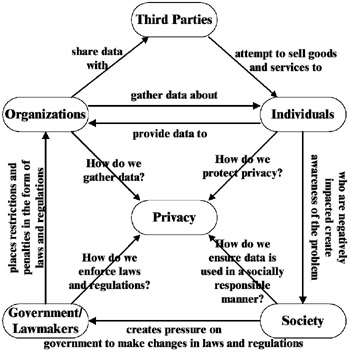 B. Legal and Privacy Concerns  of Data MiningPotential privacy and legal concerns are major sources of conflict in data mining. There are concerns regarding privacy raised by the way data mining is employed. Data warehouses are where the state and businesses store the vast amounts of client information they gather each year. Who has access to the data once it has been gathered and stored in a data warehouse is one of the worries. The consumer may frequently be unaware that the data gathered about them is shared with other parties as well. Data mining can be used to extract information from data warehouses, find diverse consumer information and relationships, and draw connections based on this extraction, which can violate customer information and privacy.Data management is necessary for data mining, and this data may include consumer information that could jeopardise privacy and confidentiality. Data aggregation, which involves gathering data from several sources and combining it for analysis, is one method for achieving this. Businesses like IBM are developing data mining techniques that provide total privacy by building precise data models. A technique called Privacy Preserving Data Mining was created by IBM. By employing IBM's privacy-preserving data mining technique to randomise a customer's personal information before delivering it, the business may still gather the data it needs without jeopardising its customers' right to privacy. It makes sense that many businesses and government organisations utilise data mining in their work, but whether this data is utilised properly is in question. For some businesses, data mining can help them target the right market. It appears that finding out information on customers and staff is now more simpler than it always was in the era of technology and information. The risk of identity theft has increased due to the quick flow of personal data. Due to the hazards involved in data mining, particularly the fact that many customers purchasing goods or services are not aware of data mining technologies, data protection issues become a significant problem.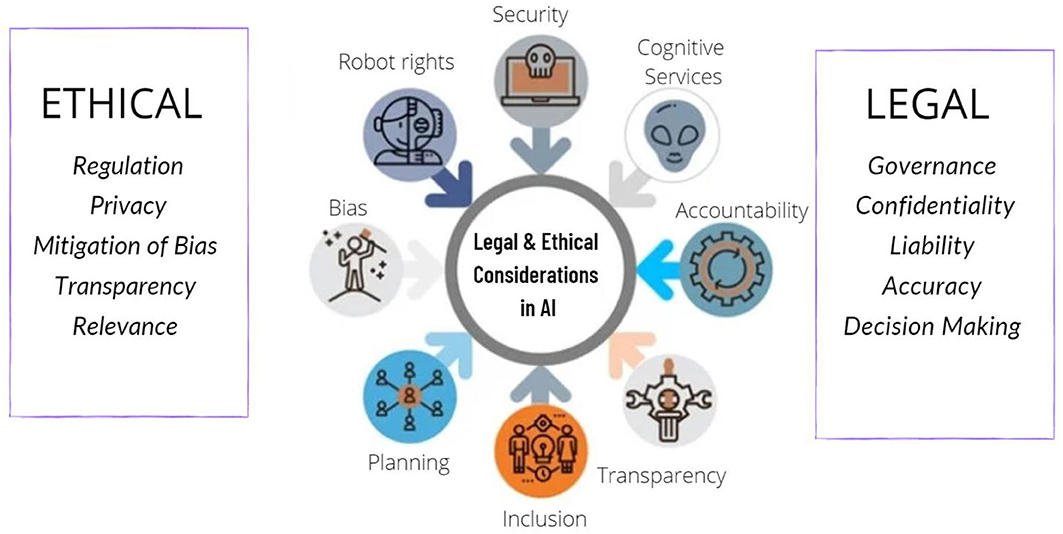 C .DiscussionGovernment agencies' use of data mining for security purposes is still debatable from an ethical standpoint. Public interest and individual liberties and rights come into conflict. Although governments assert that they can uncover pertinent information in personal records, accessing this data is illegal, unethical, and a breach of people's privacy.The need for communication in society prevents total privacy, but personal information can only be accessed by the owner, who must select what to share with others. As a result, it is immoral for the government to have access to this data and exploit it to boost security. It is not suitable for someone to access information if they believe some of it to be confidential because doing so could put them in danger of many unanticipated consequences. Government organisations would be advised to get people's permission before using this information in order to allay privacy worries. Politicians and lawmakers all around the world are granting people the ability to manage the transfer of their personal data. According to these rules, a person has a right to privacy and any information gathered on them may not be shared or used for another purpose than the one for which it was originally collected. For instance, a banker is not allowed to disclose its customers' credit card information to any other legal body without first getting their permission. As a result, data mining is prohibited by law. Therefore, using personal information for unintended objectives is unethical on the part of public authorities. Searching through numerous records from various sources is necessary for data mining techniques. The accuracy and reliability of this material cannot, therefore, be guaranteed. Most data sources can misrepresent a person, even after data cleaning and analysis. Data mining is prone to errors, blunders, and low-quality outcomes. Such inaccurate information can significantly affect a person or society. Relying on such information might result in erroneous allegations that have an impact on a person's personal, social, and professional lives. The negative effects of being classified as a suspect include discrimination, shooting injuries or fatalities, reputational damage, and lawsuits. Another ethical problem associated with data mining is trust. Most individuals eventually lose trust in these organisations as data mining by public and private entities becomes more prevalent, and they become less ready to provide information. In conclusion, data mining by government organisations violates people's privacy and is unethical. However, the government's measures in the war on crime, terrorism, and corruption appear to be legitimate. Three options exist to address the issue at hand in light of the conversation. First, in an effort to deter crime and terrorism, the government may be given the authority to infringe privacy. This would result in the violation of moral and privacy laws in an effort to strengthen social order and security. Although this is an excellent approach, there is no quantifiable proof that data mining successfully identifies criminals and enhances security. A different solution calls for a trade-off between privacy, ethics, and data mining. In other words, permit the employment of unethical tactics by the government in exceptional circumstances. The terms of this settlement specify when and under what circumstances the government may access personal data. These guidelines dictate the kinds of data that are gathered, how much data is gathered, and how the data is processed. This is a nice idea, but if the government's demands are legitimate, it can still acquire information through its covert agencies. A third option would be to outlaw the mining of personal data. This would require the government to rely on additional information sources in order to identify and stop crime, corruption, and terrorism. With this option, the government would be compelled to uphold moral.VII. conclusionIn conclusion, there is still much debate about the morality of government entities mining data. Privacy is one of the most significant rights that are supported by laws and decision-making authorities. Therefore, for government organisations to violate this fundamental right is unethical. Data breaches can have negative consequences and are unethical, even while they have the potential to reduce crime and terrorist activities through data mining. Therefore, the government had to look for other strategies to enhance management and security. Additionally, the government ought to implement tight privacy regulations that forbid any company from gathering private data for data mining.[5]Everywhere we go, we utilise IT to improve our lives, but occasionally it gets in the way, like when IT personnel are mistreated. Through the use of big data and data mining, create a better world for us. Crime and antisocial behaviours must be kept under control through abuse. Customer privacy is crucial when it comes to big data and data mining. The IT sector needs to improve professionalism as a profession. This data protection should be strengthened by the government. Customers should be given the option to refuse the global sharing of their data under the Data Protection Act, and online sales procedures should also address this. The Data Protection Act should also include some big data and data mining laws. Professionals working with big data and data mining should also include certain guidelines. IT specialists must be fully accountable for their work. Corporate law must be used to handle business data. Last but not least, there should be some privacy protection legislation included in the Privacy and Data Protection Act.References[1].Vol. 2, Issue 5 pp.43-48 (2020)ISSN: 2668-778X  www. techniumscience.com[2]  Ida asadisomeh European Conference on Information Systems (ECIS) At: Istanbul, Turkey[3] www.mbaknol.com/information-systems-management/ethical-security-legal-and-privacy-concerns-of-data mining[4] Published by  Doctor Erick at  March 4, 2017[5] ivypanda.com/essays/ethical-implications-of-data-mining-by-government-institutions[6] Social,Ethical and Legal Issues of data Mining by john Wang idea group publishing 2003[7] Marina Da Bormida978-1-80262-414-4, eISBN: 978-1-80262-411-3ISSN: 2398-6018 Publication date: 9 December 2021[8] Amin choudhary digital development advisor at USAID published oct 10 ,2015[9]Innov clin neurosci2020 Oct-Dec; 17(10-12): 24–30. Published online 2020 Oct 1.[10] Volume 8 Issue 2 february 2022 e08981Deborah WiltshireData MiningBig DataIt is a technique in the Big Data pipeline.Big Data is a method for gathering, preserving, and processing enormous amounts of data. It explains how the data are related.A component of knowledge discovery in the data is data mining. This view of the data is up close.It involves sifting through a vast amount of data to find the most important and relevant information. It is a method for tracking and identifying trends in large, complex data sets. This data view is broad or comprehensive.Since it is a tool used in conjunction with big data, the objective is the same.By removing just crucial information from the massive amount of data while maintaining current traditional elements, the objective is to make data more essential and useable.Both manual and automated processes are used.As processing enormous amounts of data is challenging, it is only automated.It exclusively concentrates on a single type of data. i.e. organised.It concentrates on and utilises all types of data, whether they are structured, unstructured, or semi-structured.To generate specific business insights, it is employed. The manager of the mine is data mining.It is mostly employed for commercial objectives and client satisfaction. A mine is big data.It belongs to the Big Data subset. a tool, for example.It is the pinnacle of data mining.It is a tool for extracting the crucial data from huge data. Both vast and tiny amounts of data exist.It involves extra steps in handling large amounts of data. Only big data is allowed.